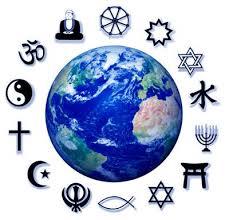 EYFSUnit 1- Where do we liveUnit 2-How are special times celebrated?Unit 3- What makes a good helper?Unit 4- What can we see in our wonderful world?Unit 5- Who and what are special to usYear 1Unit 1- Which books and stories are special?Unit 2- Why we celebrate special events?Unit 3- What does it mean to belong to a church or mosque?Unit 4- How and why do we care?Unit 5-Who brought messages from God and what did they say?Year 2Unit 1- How is new life welcomed?Unit 2- How can we make good choices?Unit 3- How and why do people pray?Unit 4- How can we look after the planet?Unit 5- What did Jesus teach and how did he live?Year 3Unit 1- How do Jews remember God’s covenant with Abraham and Moses?Unit 2- How do people express spirituality?Unit 3- What do Christians believe about a good life?Unit 4- What do creation stories tell us?Unit 5- Who can inspire us?Year 4Unit 1- How are important events remembered?Unit 2- What faiths are shared in our country?Unit 3- How do the five pillars guide Muslims?Unit 4- Why are Gurus at the heart of Sikh belief and practice?Year 5Unit 1- Why are some journeys and places special?Unit 2- What values are shown in codes for living?Unit 3- Should we forgive others?Unit 4-What do Christians believe about old and new covenants?Year 6Unit 1- How do Sikhs show commitment?Unit 2- What do Christians believe about Jesus’ death and resurrection?Unit 3-How does growing up bring responsibilities?Unit 4- How do Jews remember the Kings and Prophets in worship and life?